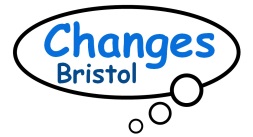 Personal Information:Name:	Address:	Postcode: Date of Birth: Phone:Email address: Position applied for: TEll us about yourself:Please tell us how you heard about us and why you would like to volunteer for Changes Bristol. Please include any relevant experience and personal qualities or skills you would bring to the role and how you would meet the person specification. You can continue on a separate sheet of paper if you need to.References:Please provide the names and full contact details of two people who are not related to you, who can comment on your suitability for this type of volunteer work.  Applications submitted without the contact details of referees will not be processed. Referee 1:Name: Address:Email:Phone:	Position held:		Referee 2:Name: Address:Email:Phone:	Position held:						How can we contact you?We’d love to keep you updated with news about our vital services for mental wellbeing, ways to get involved and fundraising activities. Please tick the appropriate boxes to receive communications in this form.  Monthly e-newsletter which includes news about mental wellbeing, our services and ways to get involved.Changes Bristol will never sell your personal information to third parties, but we may need to share your details with suppliers who work on our behalf. See our Privacy notice for more information on how we use and protect personal information. You can change your mind at any time by emailing info@changesbristol.org.ukSubmission:Please submit this form for the attention of Kat Hartley, Development & Events ExecutiveEmail: kat@changesbristol.org.uk          	 Address:	Changes Bristol			Barton Hill SettlementPhone: 0117 941 1123			41-43 Ducie Road			Bristol, BS5 0AXFundraisingVolunteeringServicesTraining/ CoursesEmailPhonePostOpt- Out